DOORLOPENDE MACHTIGING     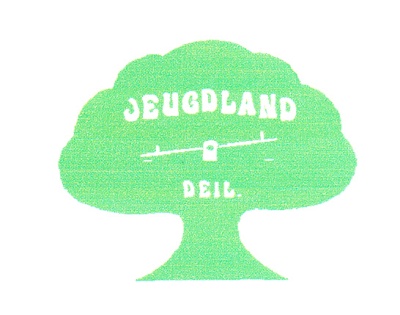 Gegevens opdrachtgeverNaam……………………………………………………………..Adres……………………………………………………………..Postcode…………………………Plaats…………………………Rekeningnummer (IBAN)…………………………………………Gegevens incassantNaam : Speeltuinvereniging JeugdlandAdres : Palmesteynstraat 16Plaats : 4158 CV  DeilIncassant ID: NL66INGB0005235765Lidmaatschap per jaar: € 15.00Reden afschrijving bedrag: Contributie LidmaatschapHet bedrag wordt 1 maal per jaar afgeschreven.Ondertekening opdrachtgeverDatum………………………… Plaats…………………………Handtekening…………………………………………………………Met het ondertekenen van de machtigingskaart geeft de opdrachtgever toestemming om jaarlijks  een bedrag van zijn/haar bankrekening af te schrijven.Belangrijk :- U machtigt Speeltuinver. Jeugdland een bedrag af te schrijven totdat u zelf de machtiging schriftelijk     intrekt.- Het bedrag wordt 1 maal per jaar afgeschreven.- Met de ondertekening van de machtiging gaat u akkoord met de regels van het machtigen.- Let op:- Het is van groot belang bij het invullen zo nauwkeurig mogelijk te werk te gaan.- Het is gebleken dat de ING uiterst kritisch is op de precieze benaming van de persoon op wiens naam de rekening staat en het daarmee samenhangende rekeningnummer, vooral als U ook bij ING bankiert.